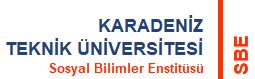 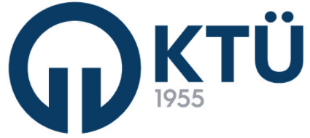             ARAŞTIRMA GÖREVLİSİ GÖREV SÜRESİ                 UZATIMI BİLGİLENDİRME FORMUEk:Transkript (Öğrenci İşleri Daire Başkanlığından Onaylı)Bilimsel Faaliyetler TablosuARAŞTIRMA GÖREVLİSİ GÖREV SÜRESİ UZATIMI BİLGİLENDİRME FORMU EKİNot: Bilimsel faaliyetler tablosu oluşturulurken Enstitümüz Tez Yazım Kılavuzu’nun “Kaynakça” kısmından yararlanınız.											             …./…./202.									    İmza									     Adı Soyadı                                                                                                                                                  	      Araştırma GörevlisiA. Danışmanın Araştırma Görevlisi Hakkındaki Değerlendirmesi					                         …./…./201.(Öğrencinin teorik ve pratik uygulamalardaki performansı, motivasyonu, bilimsel faaliyetleri, çalışma arkadaşları ile uyumu, vs.)									       İmza										       Adı Soyadı										       Danışman(Gerek görülmesi halinde ek sayfa kullanılabilir.)   B. Anabilim Dalı Başkanının Araştırma Görevlisi Hakkındaki Değerlendirmesi               	                   	          …./…./202.									       İmza									     Adı Soyadı                                                                                                                                                                 Anabilim Dalı Başkanı(Gerek görülmesi halinde ek sayfa kullanılabilir.)   BİLİMSEL FAALİYETLER TABLOSUBİLİMSEL FAALİYETLER TABLOSUBİLİMSEL FAALİYETLER TABLOSUISCI, SCI-E Kapsamındaki YayınlarSCI, SCI-E Kapsamındaki YayınlarI1I2IIDiğer Hakemli Dergilerdeki YayınlarDiğer Hakemli Dergilerdeki YayınlarII1II2IIIBilimsel Toplantılarda Sunulan TebliğlerBilimsel Toplantılarda Sunulan TebliğlerIII1III2IVKatıldığı Bilimsel Eğitimler/KurslarKatıldığı Bilimsel Eğitimler/KurslarIV1IV2VDiğer FaaliyetlerDiğer FaaliyetlerV1V2